Excerpt from presentation given by John Egan at the 2009 EMACS CONFERENCE: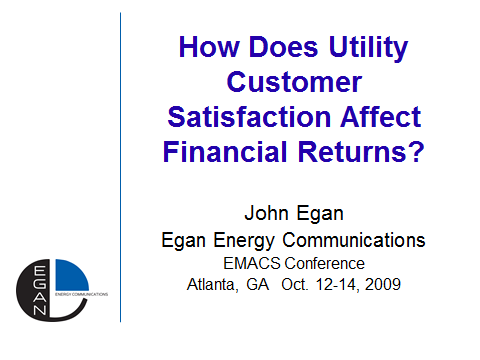 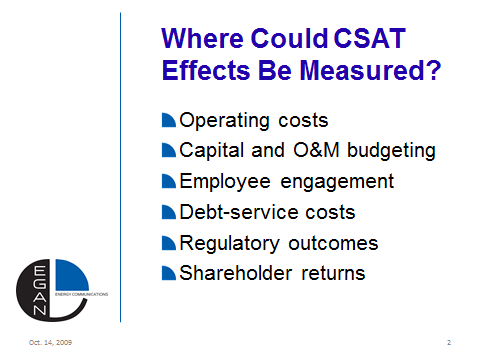 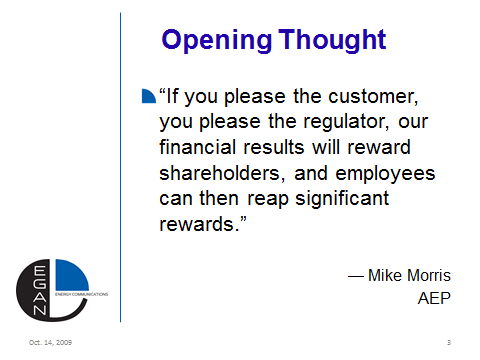 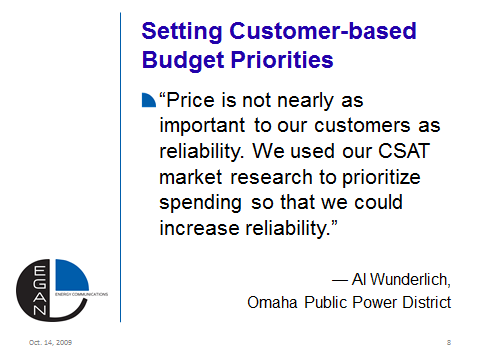 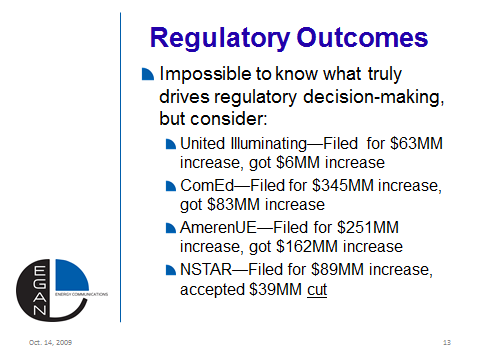 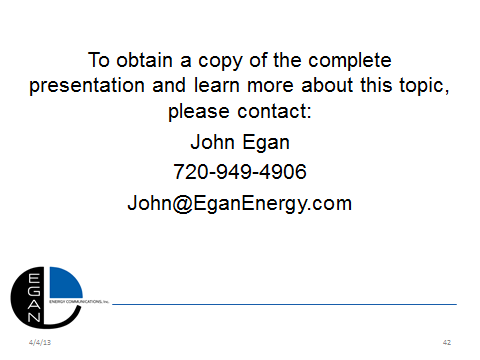 